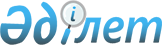 О внесении изменений в решение Панфиловского районного маслихата от 19 декабря 2013 года № 5-25-170 "О районном бюджете Панфиловского района на 2014-2016 годы"Решение Панфиловского районного маслихата Алматинской области от 21 ноября 2014 года N 5-40-263. Зарегистрировано Департаментом юстиции Алматинской области 02 декабря 2014 года N 2945      Примечание РЦПИ.

      В тексте документа сохранена пунктуация и орфография оригинала.

      В соответствии с пунктом 5 статьи 109 Бюджетного кодекса Республики Казахстан от 04 декабря 2008 года, подпунктом 1) пункта 1 статьи 6 Закона Республики Казахстан от 23 января 2001 года "О местном государственном управлении и самоуправлении в Республике Казахстан", Панфиловский районный маслихат РЕШИЛ:



      1. Внести в решение Панфиловского районного маслихата от 19 декабря 2013 года № 5-25-170 "О районном бюджете Панфиловского района на 2014-2016 годы" (зарегистрированного в государственном Реестре нормативных правовых актов от 31 декабря 2013 года № 2549, опубликованного в районной газете "Жаркент онири" № 3 от 18 января 2014 года), в решение Панфиловского районного маслихата от 10 февраля 2014 года № 5-26-185 "О внесении изменений и дополнений в решение Панфиловского районного маслихата от 19 декабря 2013 года № 5-25-170 "О районном бюджете Панфиловского района на 2014-2016 годы" (зарегистрированного в государственном Реестре нормативных правовых актов от 14 февраля 2014 года № 2576, опубликованного в районной газете "Жаркент онири" № 12 от 15 марта 2014 года), в решение Панфиловского районного маслихата от 02 апреля 2014 года № 5-28-194 "О внесении изменений в решение Панфиловского районного маслихата от 19 декабря 2013 года № 5-25-170 "О районном бюджете Панфиловского района на 2014-2016 годы" (зарегистрированного в государственном Реестре нормативных правовых актов от 14 апреля 2014 года № 2655, опубликованного в районной газете "Жаркент онири" № 19 от 01 мая 2014 года), в решение Панфиловского районного маслихата от 04 мая 2014 года № 5-31-213 "О внесении изменений в решение Панфиловского районного маслихата от 19 декабря 2013 года № 5-25-170 "О районном бюджете Панфиловского района на 2014-2016 годы" (зарегистрированного в государственном Реестре нормативных правовых актов от 19 мая 2014 года № 2722, опубликованного в районной газете "Жаркент онири" № 23 от 31 мая 2014 года), в решение Панфиловского районного маслихата от 04 августа 2014 года № 5-34-230 "О внесении изменений в решение Панфиловского районного маслихата от 19 декабря 2013 года № 5-25-170 "О районном бюджете Панфиловского района на 2014-2016 годы" (зарегистрированного в государственном Реестре нормативных правовых актов от 14 августа 2014 года № 2815, опубликованного в районной газете "Жаркент онири" № 37 от 06 сентября 2014 года), в решение Панфиловского районного маслихата от 14 октября 2014 года № 5-38-250 "О внесении изменений в решение Панфиловского районного маслихата от 19 декабря 2013 года № 5-25-170 "О районном бюджете Панфиловского района на 2014-2016 годы" (зарегистрированного в государственном Реестре нормативных правовых актов от 24 октября 2014 года № 2877, опубликованного в районной газете "Жаркент онири" № 47 от 15 ноября 2014 года) следующие изменения:



      пункт 1 указанного решения изложить в новой редакции:

      "1. Утвердить районный бюджет на 2014-2016 годы, согласно  приложениям 1, 2, 3 соответственно, в том числе на 2014 год в следующих объемах:

      1) доходы 9424406 тысяч тенге, в том числе:

      налоговые поступления 1358860 тысяч тенге;

      неналоговые поступления 16490 тысяч тенге;

      поступления от продажи основного капитала 53943 тысяч тенге;

      поступления трансфертов 7995113 тысяч тенге, в том числе:

      целевые текущие трансферты 1411685 тысяч тенге;

      целевые трансферты на развитие 3051047 тысяч тенге;

      субвенция 3532381 тысяч тенге;

      2) затраты 9510452 тысяч тенге;

      3) чистое бюджетное кредитование 23512 тысяч тенге, в том числе: бюджетные кредиты 30456 тысяч тенге;

      погашение бюджетных кредитов 6944 тысяч тенге;

      4) сальдо по операциям с финансовыми активами 0 тысяч тенге;

      5) дефицит (профицит) бюджета (-) 109558 тысяч тенге;

      6) финансирование дефицита (использование профицита) бюджета 109558 тысяч тенге".



      2. Приложение 1 к указанному решению изложить в новой редакции согласно приложению 1 к настоящему решению.



      3. Контроль за исполнением настоящего решения возложить на постоянную комиссию Панфиловского районного маслихата по вопросам "Бюджета, экономики, аграрной, предпринимательства, производства, автомобильной дороги и строительства".



      4. Настоящее решение вводится в действие с 1 января 2014 года.      Председатель сессии

      районного маслихата                        Ж. Толыбаева      Секретарь районного

      маслихата                                  Т. Оспанов

Приложение 1

к решению маслихата Панфиловского

района от "21" ноября 2014 года

№ 5-38-250 "О внесении изменений

в решение Панфиловского районного

маслихата от 19 декабря 2013 года

№ 5-25-170 "О районном бюджете

Панфиловского района на 2014-2016 годы"Приложение 1

утвержденное решением маслихата

Панфиловского района от "19" декабря

2013 года № 5-25-170 "О районном

бюджете Панфиловского района на

2014-2016 годы" 

Районный бюджет Панфиловского района на 2014 год
					© 2012. РГП на ПХВ «Институт законодательства и правовой информации Республики Казахстан» Министерства юстиции Республики Казахстан
				КатегорияКатегорияКатегорияКатегорияСумма (тысяч тенге)КлассКлассКлассСумма (тысяч тенге)ПодклассПодклассСумма (тысяч тенге)НаименованиеСумма (тысяч тенге)123451.Доходы94244061Налоговые поступления135886004Hалоги на собственность13112891Hалоги на имущество10993493Земельный налог192754Hалог на транспортные средства1870315Единый земельный налог563405Внутренние налоги на товары, работы и услуги335912Акцизы101573Поступления за использование природных и других

ресурсов78094Сборы за ведение предпринимательской и

профессиональной деятельности131715Налог на игорный бизнес245408Обязательные платежи, взимаемые за совершение

юридически значимых действий и (или) выдачу

документов уполномоченными на то

государственными органами или должностными

лицами139801Государственная пошлина139802Неналоговые поступления1649001Доходы от государственной собственности51005Доходы от аренды имущества, находящегося в

государственной собственности510004Штрафы, пени, санкции, взыскания, налагаемые

государственными учреждениями, финансируемыми из

государственного бюджета, а также содержащимися

и финансируемыми из бюджета (сметы расходов)

Национального Банка Республики Казахстан2251Штрафы, пени, санкции, взыскания, налагаемые

государственными учреждениями, финансируемыми из

государственного бюджета, а также содержащимися

и финансируемыми из бюджета (сметы расходов)

Национального Банка Республики Казахстан, за

исключением поступлений от организаций

нефтяного сектора22506Прочие неналоговые поступления111651Прочие неналоговые поступления111653Поступления от продажи основного капитала5394303Продажа земли и нематериальных активов539431Продажа земли539434Поступления трансфертов799511302Трансферты из вышестоящих органов

государственного управления79951132Трансферты из областного бюджета7995113Функциональная группаФункциональная группаФункциональная группаФункциональная группаФункциональная группаСумма

(тысяч

тенге)Функциональная подгруппаФункциональная подгруппаФункциональная подгруппаФункциональная подгруппаСумма

(тысяч

тенге)Администратор бюджетных программАдминистратор бюджетных программАдминистратор бюджетных программСумма

(тысяч

тенге)ПрограммаПрограммаСумма

(тысяч

тенге)НаименованиеСумма

(тысяч

тенге)1234562.Затраты951045201Государственные услуги общего характера4198951Представительные, исполнительные и другие

органы, выполняющие общие функции

государственного управления347572112Аппарат маслихата района (города областного

значения)15943001Услуги по обеспечению деятельности маслихата

района (города областного значения)15743003Капитальные расходы государственного органа200122Аппарат акима района (города областного

значения)90454001Услуги по обеспечению деятельности акима

района (города областного значения)79626003Капитальные расходы государственного органа10828123Аппарат акима района в городе, города

районного значения, поселка, села, сельского

округа241175001Услуги по обеспечению деятельности акима

района в городе, города районного значения,

поселка, села, сельского округа235493022Капитальные расходы государственного органа56822Финансовая деятельность53639452Отдел финансов района (города областного

значения)53639001Услуги по реализации государственной политики

в области исполнения бюджета района (города

областного значения) и управления

коммунальной собственностью района (города

областного значения)15919003Проведение оценки имущества в целях

налогообложения1294010Приватизация, управление коммунальным

имуществом, постприватизационная деятельность

и регулирование споров, связанных с этим132018Капитальные расходы государственного органа362945Планирование и статистическая деятельность18684453Отдел экономики и бюджетного планирования

района (города областного значения)18684001Услуги по реализации государственной политики

в области формирования и развития

экономической политики, системы

государственного планирования и управления

района (города областного значения)18530004Капитальные расходы государственного органа15402Оборона1157351Военные нужды2286122Аппарат акима района (города областного

значения)2286005Мероприятия в рамках исполнения всеобщей

воинской обязанности22862Организация работы по чрезвычайным ситуациям113449122Аппарат акима района (города областного

значения)113449006Предупреждение и ликвидация чрезвычайных

ситуаций масштаба района (города областного

значения)112740007Мероприятия по профилактике и тушению степных

пожаров районного (городского) масштаба, а

также пожаров в населенных пунктах, в которых

не созданы органы государственной

противопожарной службы70903Общественный порядок, безопасность, правовая,

судебная, уголовно-исполнительная деятельность58269Прочие услуги в области общественного порядка

и безопасности5826485Отдел пассажирского транспорта и

автомобильных дорог района (города

областного значения)5826485021Обеспечение безопасности дорожного движения

в населенных пунктах582604Образование55456491Дошкольное воспитание и обучение406173464Отдел образования района (города областного

значения)406173009Обеспечение деятельности организаций

дошкольного воспитания и обучения69725040Реализация государственного образовательного

заказа в дошкольных организациях образования3364482Начальное, основное среднее и общее среднее

образование3947261123Аппарат акима района в городе, города

районного значения, поселка, села, сельского

округа3331005Организация бесплатного подвоза учащихся до

школы и обратно в сельской местности3331464Отдел образования района (города областного

значения)3943930003Общеобразовательное обучение3915806006Дополнительное образование для детей281249Прочие услуги в области образования1192215464Отдел образования района (города областного

значения)488471001Услуги по реализации государственной политики

на местном уровне в области образования 14297004Информатизация системы образования в

государственных учреждениях образования

района (города областного значения)23695005Приобретение и доставка учебников,

учебно-методических комплексов для

государственных учреждений образования

района (города областного значения)76712012Капитальные расходы государственного органа200015Ежемесячная выплата денежных средств опекунам

(попечителям) на содержание ребенка-сироты

(детей-сирот), и ребенка (детей), оставшегося

без попечения родителей35665067Капитальные расходы подведомственных

государственных учреждений и организаций337902467Отдел строительства района (города областного

значения)703744037Строительство и реконструкция объектов

образования70374406Социальная помощь и социальное обеспечение2456702Социальная помощь216142451Отдел занятости и социальных программ района

(города областного значения)216142002Программа занятости44552004Оказание социальной помощи на приобретение

топлива специалистам здравоохранения,

образования, социального обеспечения,

культуры, спорта и ветеринарии в сельской

местности в соответствии с законодательством

Республики Казахстан24141005Государственная адресная социальная помощь198006Оказание жилищной помощи 3967007Социальная помощь отдельным категориям

нуждающихся граждан по решениям местных

представительных органов17112010Материальное обеспечение детей-инвалидов,

воспитывающихся и обучающихся на дому7318014Оказание социальной помощи нуждающимся

гражданам на дому31842016Государственные пособия на детей до 18 лет76755017Обеспечение нуждающихся инвалидов

обязательными гигиеническими средствами и

предоставление услуг специалистами жестового

языка, индивидуальными помощниками в

соответствии с индивидуальной программой

реабилитации инвалида102579Прочие услуги в области социальной помощи и

социального обеспечения29528451Отдел занятости и социальных программ района

(города областного значения)29528001Услуги по реализации государственной политики

на местном уровне в области обеспечения

занятости и реализации социальных программ

для населения27763011Оплата услуг по зачислению, выплате и

доставке пособий и других социальных выплат1565021Капитальные расходы государственного органа 20007Жилищно-коммунальное хозяйство24525461Жилищное хозяйство645745467Отдел строительства района (города

областного значения)603722003Проектирование, строительство и (или)

приобретение жилья коммунального жилищного

фонда 71426004Проектирование, развитие, обустройство и

(или) приобретение инженерно-коммуникационной

инфраструктуры532296485Отдел пассажирского транспорта и

автомобильных дорог района (города областного

значения)23311004Ремонт и благоустройство объектов в рамках

развития городов и сельских населенных

пунктов по Дорожной карте занятости 202023311487Отдел жилищно-коммунального хозяйства и

жилищной инспекции района (города областного

значения)18712001Услуги по реализации государственной политики

на местном уровне в области

жилищно-коммунального хозяйства и жилищного

фонда9829003Капитальные расходы государственного органа120005Организация сохранения государственного

жилищного фонда5600032Капитальные расходы подведомственных

государственных учреждений и организаций31632Коммунальное хозяйство1766955123Аппарат акима района в городе, города

районного значения, поселка, села, сельского

округа3374014Организация водоснабжения населенных пунктов3374467Отдел строительства района (города областного

значения)272332005Развитие коммунального хозяйства272332487Отдел жилищно-коммунального хозяйства и

жилищной инспекции района (города областного

значения)1491249028Развитие коммунального хозяйства1153884029Развитие системы водоснабжения и

водоотведения 3373653Благоустройство населенных пунктов39846123Аппарат акима района в городе, города

районного значения, поселка, села, сельского

округа37846008Освещение улиц населенных пунктов16186009Обеспечение санитарии населенных пунктов8259011Благоустройство и озеленение населенных

пунктов13401487Отдел жилищно-коммунального хозяйства и

жилищной инспекции района (города областного

значения)2000030Благоустройство и озеленение населенных

пунктов200008Культура, спорт, туризм и информационное

пространство3673071Деятельность в области культуры99988455Отдел культуры и развития языков района

(города областного значения)99988003Поддержка культурно-досуговой работы999882Спорт10331465Отдел физической культуры и спорта района

(города областного значения)10331001Услуги по реализации государственной политики

на местном уровне в сфере физической культуры

и спорта5798004Капитальные расходы государственного органа120006Проведение спортивных соревнований на

районном (города областного значения) уровне499007Подготовка и участие членов сборных команд

района (города областного значения) по

различным видам спорта на областных

спортивных соревнованиях39143Информационное пространство36820455Отдел культуры и развития языков района

(города областного значения)36820006Функционирование районных (городских)

библиотек35375007Развитие государственного языка и других

языков народа Казахстана14459Прочие услуги по организации культуры,

спорта, туризма и информационного

пространства220168455Отдел культуры и развития языков района

(города областного значения)207466001Услуги по реализации государственной политики

на местном уровне в области развития языков и

культуры6517010Капитальные расходы государственного органа120032Капитальные расходы подведомственных

государственных учреждений и организаций200829456Отдел внутренней политики района (города

областного значения)12702001Услуги по реализации государственной политики

на местном уровне в области информации,

укрепления государственности и формирования

социального оптимизма граждан12582006Капитальные расходы государственного органа12010Сельское, водное, лесное, рыбное хозяйство,

особо охраняемые природные территории, охрана

окружающей среды и животного мира, земельные

отношения1827421Сельское хозяйство53525453Отдел экономики и бюджетного планирования

района (города областного значения)7670099Реализация мер по оказанию социальной

поддержки специалистов7670462Отдел сельского хозяйства района (города

областного значения)16757001Услуги по реализации государственной политики

на местном уровне в сфере сельского хозяйства16637006Капитальные расходы государственного органа120473Отдел ветеринарии района (города областного

значения)29098001Услуги по реализации государственной политики

на местном уровне в сфере ветеринарии10683006Организация санитарного убоя больных животных2021007Организация отлова и уничтожения бродячих

собак и кошек2000008Возмещение владельцам стоимости изымаемых и

уничтожаемых больных животных, продуктов и

сырья животного происхождения11454009Проведение ветеринарных мероприятий по

энзоотическим болезням животных29406Земельные отношения10376463Отдел земельных отношений района (города

областного значения)10376001Услуги по реализации государственной политики

в области регулирования земельных отношений

на территории района (города областного

значения)9926007Капитальные расходы государственного органа4509Прочие услуги в области сельского, водного,

лесного, рыбного хозяйства, охраны окружающей

среды и земельных отношений118841473Отдел ветеринарии района (города областного

значения)118841011Проведение противоэпизоотических мероприятий11884111Промышленность, архитектурная,

градостроительная и строительная деятельность182452Архитектурная, градостроительная и

строительная деятельность18245467Отдел строительства района (города областного

значения)8184001Услуги по реализации государственной политики

на местном уровне в области строительства8064017Капитальные расходы государственного органа120468Отдел архитектуры и градостроительства района

(города областного значения)10061001Услуги по реализации государственной политики

в области архитектуры и градостроительства

на местном уровне8821004Капитальные расходы государственного органа124012Транспорт и коммуникации645231Автомобильный транспорт58123123Аппарат акима района в городе, города

районного значения, поселка, села, сельского

округа7991013Обеспечение функционирования автомобильных

дорог в городах районного значения, поселках,

селах, сельских округах7991485Отдел пассажирского транспорта и

автомобильных дорог района (города

областного значения)50132022Развитие транспортной инфраструктуры4142023Обеспечение функционирования автомобильных

дорог459909Прочие услуги в сфере транспорта и

коммуникаций6400485Отдел пассажирского транспорта и

автомобильных дорог района (города

областного значения)6400001Услуги по реализации государственной политики

на местном уровне в области пассажирского

транспорта и автомобильных дорог6160003Капитальные расходы государственного органа24013Прочие878853Поддержка предпринимательской деятельности и

защита конкуренции7563469Отдел предпринимательства района (города

областного значения)7563001Услуги по реализации государственной политики

на местном уровне в области развития

предпринимательства и промышленности7193004Капитальные расходы государственного органа3709Прочие80322123Аппарат акима района в городе, города

районного значения, поселка, села, сельского

округа55504040Реализация мер по содействию экономическому

развитию регионов в рамках программы

"Развитие регионов"55504452Отдел финансов района (города областного

значения)9042012Резерв местного исполнительного органа района

(города областного значения)9042464Отдел образования района (города областного

значения)11560041Реализация мер по содействию экономическому

развитию регионов в рамках программы

"Развитие регионов"11560487Отдел жилищно-коммунального хозяйства и

жилищной инспекции района (города областного

значения)4216040Реализация мер по содействию экономическому

развитию регионов в рамках программы

"Развитие регионов" 421615Трансферты44291Трансферты4429452Отдел финансов района (города областного

значения)4429006Возврат неиспользованных (недоиспользованных)

целевых трансфертов44293. Чистое бюджетное кредитование23512Бюджетные кредиты3045610Сельское, водное, лесное, рыбное хозяйство,

особо охраняемые природные территории, охрана

окружающей среды и животного мира, земельные

отношения304561Сельское хозяйство30456453Отдел экономики и бюджетного планирования

района (города областного значения)30456006Бюджетные кредиты для реализации мер

социальной поддержки специалистов30456КатегорияКатегорияКатегорияКатегорияСумма

(тысяч

тенге)КлассКлассКлассСумма

(тысяч

тенге)ПодклассПодклассСумма

(тысяч

тенге)НаименованиеСумма

(тысяч

тенге)123455Погашение бюджетных кредитов694401Погашение бюджетных кредитов69441Погашение бюджетных кредитов, выданных

из государственного бюджета6944Функциональная группаФункциональная группаФункциональная группаФункциональная группаФункциональная группаСумма

(тысяч

тенге)Функциональная подгруппаФункциональная подгруппаФункциональная подгруппаФункциональная подгруппаСумма

(тысяч

тенге)Администратор бюджетных программАдминистратор бюджетных программАдминистратор бюджетных программСумма

(тысяч

тенге)ПрограммаПрограммаСумма

(тысяч

тенге)НаименованиеСумма

(тысяч

тенге)1234564.Сальдо по операциям с финансовыми

активами0КатегорияКатегорияКатегорияКатегорияСумма

(тысяч

тенге)КлассКлассКлассСумма

(тысяч

тенге)ПодклассПодклассСумма

(тысяч

тенге)НаименованиеСумма

(тысяч

тенге)12345Поступления от продажи финансовых активов

государства0КатегорияКатегорияКатегорияКатегорияСумма

(тысяч

тенге)КлассКлассКлассСумма

(тысяч

тенге)ПодклассПодклассСумма

(тысяч

тенге)НаименованиеСумма

(тысяч

тенге)123455. Дефицит (профицит) бюджета-1095586. Финансирование дефицита (использование

профицита) бюджета1095587Поступления займов3045601Внутренние государственные займы304562Договоры займа304568Используемые остатки бюджетных средств8620901Остатки бюджетных средств862091Свободные остатки бюджетных средств86209Функциональная группаФункциональная группаФункциональная группаФункциональная группаФункциональная группаСумма

(тысяч

тенге)Функциональная подгруппаФункциональная подгруппаФункциональная подгруппаФункциональная подгруппаСумма

(тысяч

тенге)Администратор бюджетных программАдминистратор бюджетных программАдминистратор бюджетных программСумма

(тысяч

тенге)ПрограммаПрограммаСумма

(тысяч

тенге)НаименованиеСумма

(тысяч

тенге)12345616Погашение займов71071Погашение займов7107452Отдел финансов района (города областного

значения)7107008Погашение долга местного исполнительного

органа перед вышестоящим бюджетом6944021Возврат неиспользованных бюджетных

кредитов, выданных из местного бюджета163